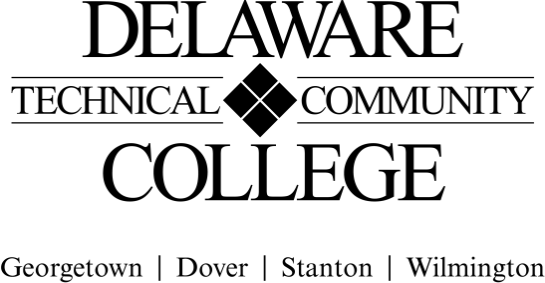 Course Evaluation Measures Course number:  PLG 170Course title:  Introduction to the Legal SystemCampus location(s):  Dover, GeorgetownEffective semester:  202251Core Course Performance Objectives Use basic legal terminology. (CCC 1; PGC 1)Determine proper ethical behavior to be applied in a legal career. (CCC 4, 5; PGC 1)Explain the stages of a civil action and the application of rules of evidence. (CCC 1; PGC 3)Interpret basic case law, and describe the judicial decision making process. (CCC 5; PGC 4)Apply limitations in seeking relief to factual circumstances. (CCC 2; PGC 4)Describe remedies afforded to defendants in varying factual situations. (CCC 5; PGC 4)Evaluate litigation concerning federal questions of law, and determine which federal court would have jurisdiction. (CCC 2, 5; PGC 4)Evaluate litigation concerning state questions of law, and determine which Delaware Court would have jurisdiction. (CCC 2, 5; PGC 4)Explain the present and potential role of the legal assistant within the legal system. (CCC1; PGC 1)Summative EvaluationsPlease note: All courses must have a minimum of four summative evaluation measures, and those measures should include a variety of evaluation methods (e.g., test, oral presentation, group project). Please list all summative evaluation measures.  In addition to these summative measures, a variety of formative exercises/quizzes/other assignments should be used to guide instruction and learning but do not need to be included on this template. For each measure, please include a scope of the assignment: for example, if requiring a research paper, include the range of required number of words and number and types of sources; for a test, include the types and number of questions; for a presentation, include the minimum and maximum time, and so on. FINAL COURSE GRADE(Calculated using the following weighted average) (Electronic Signature Permitted)Submitted by (Collegewide Lead): Jennifer Morton_________________		Date ____7/29/2021________☐ Approved by counterparts		 	 				Date ___________________x Reviewed by Curriculum Committee 	 					Date ____8/3/21_______________Evaluation Measures: Include each agreed upon measure and scope of that measure (see above).Which CCPO(s) does this evaluation measure? Mid Term Exam consisting of matching vocabulary words, True/False,Multiple Choice, Fill in the blank questions, and Matching Questions regarding Delaware Court System1,2,3,4,5,6,7,8,9Final Exam consisting of matching vocabulary words, True/False; Multiple Choice problems, and one essay question1,2,3,4,5,6,7,8,9Oral Presentation – includes a 5-10 minute presentation to the class discussing the students courtroom observations, applying what they learned in the classroom to what they saw in practice at the court, and what the roles, responsibilities, and ethics of a paralegal are regarding that area of law. 1,2,4,8,9Graded Writing Assignments – students will prepare two case briefs from court opinions to apply their legal research and analytical skills to evaluate state and federal questions of law.1,2,3,4,5,6,7,8Court Room Observation/Report – each student must observe 6 hours of court sessions throughout the semester and write a paper applying what they learned in the classroom to what they saw in practice at the court.1,2,3,4,5,6,7,8,9Evaluation MeasurePercentage of final gradeFormative - Chapter Quizzes (equally weighted)20%Formative - Written Assignments/Homework (equally weighted) 10%Summative: Mid-Term Exam20%Summative: Final Exam25%Summative: Presentation10%Summative: Court Room Observation/Paper10%Formative: Class Room Participation5%TOTAL100%